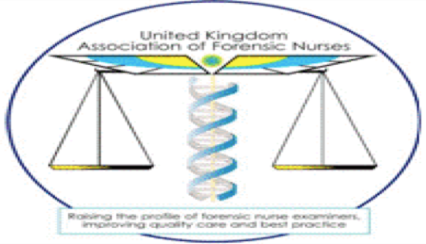 ASETAdvanced Standards for Education and Training in Forensic PracticeHow would you like the opportunity to deliver professionally badged and endorsed education and training within forensic practice?UKAFN has developed advanced standards for education and training in forensic practice (ASET) and is now able to offer education providers the opportunity to deliver courses that meet the ASET standards under licence.This means you can still be innovative and create your own course, whilst ensuring your successful students will be leaving with a professionally recognised qualification by a UK association with international acclaim. You will also have the freedom to price your course as you see fit.What are the core elements of ASET?Completion of a UKAFN approved competency document in either custody or sexual assaultStudents are assessed by providing written and oral evidence for courtCourses meeting these standards are underpinned by theoretical aspects of forensic practiseIf your course meets these ASET standards, you will be eligible, subject to license, to market your course as professionally badged by UKAFNStudents successfully completing courses meeting the ASET standards and approved by UKAFN, will receive a UKAFN ASET certificateAccredited at Postgraduate LevelWhat will we get?When you take a license to deliver a course meeting the ASET standard, you will receive the UKAFN developed detailed competency framework to assess health practitioners within in both Custody and Sexual Assault Arenas. The competency documents were developed by highly experienced forensic practitioners representing a cross section of service commissioners.What competencies will be measured?Clinical aspects of the role, such as first contact, initial assessment, collection and storage of forensic samples, on-going management and psychological careProfessional conductLeadershipContinuing Professional Development (CPD)Teaching and supervisionAm I eligible to apply for a license?Any higher educational institution can applyStudents will be expected to identify a preceptor meeting the criteria set by UKAFN, within their workplace that can assess them in practice.What are the benefits?There is a movement towards professional organisations taking responsibility to set minimum competency standards in order to set National Benchmarks in education and training. UKAFN is raising the profile of forensic nurse practitioners and allied health care professionals, improving quality care and best practice. Marketing UKAFN approved courses will be more attractive to an increasingly career minded and savvy student customer base.Using this framework, your institution could apply to UKAFN for accreditation of your course, which is the first in the UK.How much does it cost?The Introductory Offer for this accreditation will be:Annual licence £1,0003 Year Licence, which will include annual up-date of documentation £2,500How do I purchase an ASET license?Complete form below Contact Name:     Role:     Name of Institution:     E-mail address:     Phone Number:     If you have any queries please do not hesitate to contact: Jennie Smith President UKAFN ukafnmembership@gmail.com or Marg Bannerman Education Officer UKAFN: marg.bannerman@staffs.ac.uk